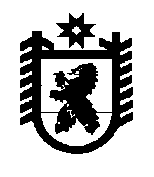 Российская ФедерацияРеспублика КарелияАДМИНИСТРАЦИЯБеломорского муниципального округаПОСТАНОВЛЕНИЕот 14 мая 2024 г. № 461г. БеломорскОб утверждении Порядка составления и ведения бюджетных росписей главных распорядителей (распорядителей) бюджета Беломорского муниципального округа Республики Карелия, главных администраторов источников финансирования дефицита бюджета Беломорского муниципального округа Республики Карелия, включая внесение изменений в нихВ соответствии с частью 1 статьи 219.1 Бюджетного кодекса Российской Федерации, администрация Беломорского муниципального округа постановляет:1.	Утвердить прилагаемый Порядок составления и ведения бюджетных росписей главных распорядителей (распорядителей) бюджета Беломорского муниципального округа Республики Карелия, главных администраторов источников финансирования дефицита бюджета, включая внесение изменений в них.2.	Разместить настоящее постановление на официальном сайте Беломорского муниципального округа Республики Карелия в информационно-коммуникационной сети Интернет.Исполняющий обязанности главы                                                                         Е.Г. Котинова                                             Беломорского муниципального округаУтвержденпостановлением администрацииБеломорского муниципального округаот 14 мая 2024 года  № 461Порядок составления и ведения бюджетных росписей главных распорядителей (распорядителей) бюджета Беломорского муниципального округа                        Республики Карелия, главных администраторов источников финансирования                           дефицита бюджета Беломорского муниципального округа Республики Карелия,                                         включая внесение изменений в них1. Общие положения1.	Порядок составления и ведения бюджетных росписей главных распорядителей (распорядителей) бюджета Беломорского муниципального округа Республики Карелия, главных администраторов источников финансирования дефицита бюджета, включая внесение изменений в них (далее – Порядок) разработан в целях организации исполнения бюджета Беломорского муниципального округа Республики Карелия (далее – бюджет округа) по расходам и источникам финансирования дефицита бюджета и определяет правила составления и ведения бюджетных росписей (далее – бюджетная роспись) главных распорядителей (распорядителей) средств бюджета округа (далее – ГРБС), главных администраторов источников финансирования дефицита бюджета округа (далее – ГАИФДБ), включая внесение изменения в них.2.	Настоящий Порядок определяет сроки и последовательность действий ГРБС и ГАИФДБ, порядок их взаимодействия с получателями средств бюджета округа при составлении и ведении бюджетных росписей.2. Состав бюджетной росписи,порядок ее составления и утверждения3.	Бюджетная роспись составляется ГРБС, ГАИФДБ на очередной финансовый год и на плановый период в разрезе получателей бюджетных средств (администраторов источников) и утверждается в течение трех дней после получения ГРБС, ГАИФДБ показателей сводной бюджетной росписи бюджета округа в соответствии с бюджетными ассигнованиями, утвержденными сводной бюджетной росписью по соответствующему главному распорядителю (главному администратору источников).4.	В состав бюджетной росписи включаются:1)	роспись расходов ГРБС (далее – бюджетная роспись расходов), включающая бюджетные ассигнования и показатели бюджетной росписи по расходам ГРБС в разрезе получателей бюджетных средств, классификации расходов (разделов, подразделов, целевых статей, видов расходов, кодов расходных обязательств) по форме согласно приложению 1 к настоящему Порядку;2)	бюджетная роспись и показатели бюджетной росписи источников финансирования дефицита бюджета округа ГАИФДБ (далее – бюджетная роспись источников) в разрезе администраторов источников и кодов источников финансирования дефицита классификации источников финансирования дефицитов бюджетов по форме согласно приложению 2 к настоящему Порядку.5.	Показатели бюджетной росписи должны соответствовать бюджетным ассигнованиям, утвержденным сводной бюджетной росписью, по соответствующему ГРБС, ГАИФДБ.6.	В течение одного рабочего дня после принятия Решения о бюджете округа на очередной финансовый год и на плановый период ГРБС:1)	формируют и отражают в автоматизированной системе «Удаленное рабочее место» (далее - АС «УРМ») и автоматизированной системе «Бюджет» (далее - АС «Бюджет») бюджетные ассигнования в разрезе лицевых счетов распорядителей и (или) получателей в соответствии с классификацией расходов бюджетов с присвоением кода «Вид плана - 1.00-Роспись».2)	передают введенные данные на рассмотрение в финансово-экономическое управление администрации Беломорского муниципального округа (далее – финансовое управление).7.	Финансовое управление в течение одного рабочего дня осуществляет проверку электронного документа бюджетной росписи расходов и лимитов бюджетных обязательств на соответствие Решению о бюджете округа, сводной росписи и лимитам бюджетных обязательств по ГРБС, ГАИФДБ, утверждает электронный документ.8.	Бюджетная роспись автоматически формируется в АС «Бюджет» и АС «УРМ».9.	ГРБС, ГАИФДБ доводит показатели бюджетной росписи в течение одного рабочего дня после ее утверждения, но не позднее начала очередного финансового года, за исключением случаев, предусмотренных статьями 190 и 191 Бюджетного кодекса Российской Федерации:1)	по расходам – до соответствующих распорядителей и (или) получателей по форме согласно приложению 3 к настоящему Порядку;2)	по источникам финансирования дефицита бюджета округа – до соответствующих администраторов источников по форме согласно приложению 4 к настоящему Порядку.3. Лимиты бюджетных обязательств10.	Лимиты бюджетных обязательств по распорядителям и (или) получателям на очередной финансовый год и на плановый период утверждаются ГРБС одновременно с утверждением бюджетной росписи расходов в пределах лимитов бюджетных обязательств, утвержденных главой Беломорского муниципального округа, а в его отсутствие – лицом, на которого возложено исполнение обязанностей главы Беломорского муниципального округа по осуществлению исполнительно-распорядительных функций, по соответствующему ГРБС по форме согласно приложению 5 к настоящему Порядку.11.	Лимиты бюджетных обязательств по распорядителям и (или) получателям автоматически формируются в АС «Бюджет» и АС «УРМ».12.	Утвержденные лимиты бюджетных обязательств по распорядителям и (или) получателям автоматически отражаются в структуре классификации расходов на лицевых счетах главных распорядителей, распорядителей и (или) получателей в АС «Бюджет» и АС «УРМ».13.	ГРБС в течение одного рабочего дня после утверждения лимитов бюджетных обязательств, но не позднее начала очередного финансового года, за исключением случаев, предусмотренных статьями 190 и 191 Бюджетного кодекса Российской Федерации, доводит утвержденные лимиты бюджетных обязательств до соответствующих распорядителей и (или) получателей по форме согласно приложению 5 к настоящему Порядку.4. Ведение бюджетной росписи и лимитовбюджетных обязательств14.	Ведение бюджетной росписи и лимитов бюджетных обязательств по распорядителям и (или) получателям осуществляет ГРБС, ГАИФДБ посредством внесения изменений в бюджетную роспись и лимиты бюджетных обязательств по распорядителям и (или) получателям, администраторам источников (далее – изменение бюджетной росписи и лимитов бюджетных обязательств).15.	Изменение бюджетной росписи и лимитов бюджетных обязательств должно быть осуществлено в течение двух рабочих дней после внесения изменений в сводную роспись и лимиты бюджетных обязательств, утвержденные главой Беломорского муниципального округа, а в его отсутствие – лицом, на которого возложено исполнение обязанностей главы Беломорского муниципального округа по осуществлению исполнительно-распорядительных функций.До утверждения соответствующих изменений в бюджетную роспись и лимиты бюджетных обязательств ГРБС обеспечивают отсутствие кассовых расходов по уменьшаемым бюджетным ассигнованиям и лимитам бюджетных обязательств на лицевых счетах распорядителей и (или) получателей (администраторов источников).Внесение изменений в бюджетную роспись и лимиты бюджетных обязательств осуществляется в порядке и случаях, установленных Порядком составления и ведения сводной бюджетной росписи бюджета Беломорского муниципального округа Республики Карелия.16.	Распорядители и (или) получатели принимают письменное обязательство о недопущении образования кредиторской задолженности по уменьшаемым расходам, а также о полном выполнении муниципального задания.При внесении изменений в бюджетную роспись и лимиты бюджетных обязательств, не приводящих к изменению сводной росписи и лимитов бюджетных обязательств, утвержденных главой Беломорского муниципального округа, а в его отсутствие – лицом, на которого возложено исполнение обязанностей главы Беломорского муниципального округа по осуществлению исполнительно-распорядительных функций, ГРБС, ГАИФДБ:1)	оформляет изменения, согласно приложениям 6, 7 к настоящему Порядку;2)	отражает изменения в АС «Бюджет» и АС «УРМ» с присвоением кода «Вид плана 2.00-Уведомление» и в обязательном порядке подвергая их процедуре автоматизированного контроля, в том числе:а)	логического контроля;б)	контроля передвижек по уведомлениям (ЛБО);в)	контроля передвижек по уведомлениям (БА);3)	подписывает бумажную копию электронного документа, прошедшего контроль, у руководителя ГРБС, ГАИФДБ и руководителя структурного подразделения, обеспечивающего организацию бюджетного процесса в двух экземплярах;4)	направляет бумажную копию электронного документа в финансовое управление в двух экземплярах.17.	Финансовое управление в течение одного дня после получения на бумажном носителе изменений в бюджетную роспись и лимиты бюджетных обязательств осуществляет проверку электронного документа на соответствие показателям сводной росписи и утверждает электронный документ. После чего изменения бюджетных ассигнований и лимитов бюджетных обязательств отражаются в структуре кодов классификации расходов на лицевых счетах получателей.18.	После проверки финансовое управление направляет один проверенный экземпляр ГРБС и (или) ГАИФДБ.19.	Изменение бюджетной росписи и лимитов бюджетных обязательств производится до осуществления кассовых расходов бюджета округа. Изменение бюджетных ассигнований по результатам отчетности об исполнении сметы расходов не допускается.20.	Внесение изменений в бюджетную роспись и лимиты бюджетных обязательств, не приводящее к изменению сводной росписи и лимитов бюджетных обязательств, утвержденных главой Беломорского муниципального округа, а в его отсутствие – лицом, на которого возложено исполнение обязанностей главы Беломорского муниципального округа по осуществлению исполнительно-распорядительных функций, осуществляется до даты утвержденной постановлением администрации Беломорского муниципального округа об утверждении Порядка завершения операций по исполнению бюджета Беломорского муниципального округа в текущем финансовом году.5. Доведение бюджетных ассигнований, лимитов бюджетных обязательств и предельных объемов финансирования, распределенных главными распорядителями (главными администраторами источников), до находящихся в их ведении распорядителей (получателей), администраторов источников в системе удаленного финансового документооборота Управления Федерального казначейства по Республике Карелия21.	ГРБС, ГАИФДБ осуществляет распределение бюджетных ассигнований, лимитов бюджетных обязательств и предельных объемов финансирования (далее – бюджетные данные) по находящимся в его ведении получателям, администраторам источников, формирует расходные расписания (код формы по КФД 0531722) и представляет их в Управление Федерального казначейства по Республике Карелия (далее - Управление Федерального казначейства) в системе удаленного финансового документооборота Управления Федерального казначейства в виде электронного документа с применением средств электронной подписи.Бюджетные данные представляются в разрезе лицевых счетов получателей:1)	показатели бюджетных ассигнований по публичным нормативным обязательствам, лимиты бюджетных обязательств, предельные объемы финансирования – с указанием кода главного распорядителя средств, разделов, подразделов, целевых статей, видов расходов классификации расходов бюджетов, кодов целей, присваиваемых Федеральным казначейством субсидиям, субвенциям и иным межбюджетным трансфертам, имеющим целевое назначение, предоставляемым из федерального бюджета, бюджета Республики Карелия или установленным администрацией Беломорского муниципального округа;2)	показатели бюджетных ассигнований по источникам финансирования дефицита бюджета – с указанием кода главного администратора источников, администратора источников, кодов классификации источников финансирования дефицитов бюджетов.Управление Федерального казначейства доводит бюджетные данные до получателей, администраторов источников и отражает их на соответствующих лицевых счетах.Приложение 1к Порядку составления и ведения бюджетных росписей главных распорядителей (распорядителей), главных администраторов источников финансирования дефицита бюджета Беломорского муниципального округаРеспублики Карелия,включая внесение изменений в нихНачальник отдела бюджета финансового управления		                _____________  	                  ______________						          (подпись)	   	                            (расшифровка)Исполнитель				               _____________	                  ______________						          (подпись)		                            (расшифровка)Приложение 2к Порядку составления и ведениябюджетных росписей главных распорядителей (распорядителей),главных администраторов источников финансирования дефицита бюджета Беломорского муниципального округаРеспублики Карелия,включая внесение изменений в нихНачальник отдела бюджета финансового управления		         _____________			       ______________						    (подпись)				 (расшифровка)Исполнитель				         _____________			       ______________						    (подпись)			    	 (расшифровка)Приложение 3к Порядку составления и ведения бюджетных росписей главных распорядителей (распорядителей), главных администраторов источников финансирования дефицита бюджета Беломорского муниципального округаРеспублики Карелия,включая внесение изменений в нихНачальник отдела бюджета финансового управления		         _____________			______________						   (подпись)			      (расшифровка)Исполнитель				         _____________			______________						   (подпись)		                      (расшифровка)Приложение 4к Порядку составления и ведения бюджетных росписей главных распорядителей (распорядителей), главных администраторов источников финансирования дефицита бюджета Беломорского муниципального округаРеспублики Карелия,включая внесение изменений в нихПОКАЗАТЕЛИ БЮДЖЕТНОЙ РОСПИСИ ПО ИСТОЧНИКАМФИНАНСИРОВАНИЯ ДЕФИЦИТА БЮДЖЕТА____________________________________________________(главный распорядитель (главный администратор источников),на __________________________________________(очередной (текущий) финансовый годи плановый период)Начальник отдела бюджета финансового управления		       _____________			   ______________						  (подпись)	                                       (расшифровка)Исполнитель				       _____________			   ______________						  (подпись)			          (расшифровка)Приложение 5к Порядку составления и ведения бюджетных росписей главных распорядителей (распорядителей), главных администраторов источников финансирования дефицита бюджета Беломорского муниципального округаРеспублики Карелия,включая внесение изменений в нихЛИМИТЫ БЮДЖЕТНЫХ ОБЯЗАТЕЛЬСТВ____________________________________________________(главный распорядитель (главный администратор источников),на __________________________________________(очередной (текущий) финансовый годи плановый период)(рублей)Начальник отдела бюджета финансового управления		         _____________			______________						    (подпись)		                    (расшифровка)Исполнитель				         _____________			______________						    (подпись)			      (расшифровка)Приложение 6к Порядку составления и ведения бюджетных росписей главных распорядителей (распорядителей), главных администраторов источников финансирования дефицита бюджета Беломорского муниципального округаРеспублики Карелия,включая внесение изменений в нихСправка № _____ от "__" ________ 20 ____г.об изменении показателей бюджетной росписи расходов бюджета и лимитов бюджетных обязательствна __________________________________________________(очередной (текущий) финансовый годи плановый период).____________________________________________________(наименование главного распорядителя).____________________________________________________(наименование получателя бюджетных средств)Лицевой счет получателя _________________(рублей)	Источник ___________________________________________________________________________________________	Справку составил:_________				       ____________________			          (подпись)					                       (расшифровка)	Согласовано: _____________			                   ____________________			          (подпись)					                       (расшифровка)Дата ___________________________________________________________________________________________	«Проведено» 	Исполнитель			         _____________		                    ______________						    (подпись)				  (расшифровка)	«Согласовано»	Начальник 	финансового управления	         _____________			         _____________						    (подпись)				  (расшифровка)Приложение 7к Порядку составления и ведения бюджетных росписей главных распорядителей (распорядителей), главных администраторов источников финансирования дефицита бюджета Беломорского муниципального округаРеспублики Карелия,включая внесение изменений в нихСправка № _____ от "__" ________ 20 ____г.об изменении бюджетных ассигнований по источникам финансирования дефицита бюджетана __________________________________________________(очередной (текущий) финансовый годи плановый период).____________________________________________________(наименование главного распорядителя)Основания для внесения изменения _____________________________Начальник финансового управления		_____________			______________					      (подпись)				     (расшифровка)Исполнитель				_____________			______________					      (подпись)				     (расшифровка)                                        УТВЕРЖДАЮРуководитель главного распорядителя_________________________________"___" ______________________ 20__ г.                                        УТВЕРЖДАЮРуководитель главного распорядителя_________________________________"___" ______________________ 20__ г.БЮДЖЕТНАЯ РОСПИСЬ РАСХОДОВ____________________________________________________(главный распорядитель (главный администратор источников),на __________________________________________(очередной (текущий) финансовый годи плановый период)БЮДЖЕТНАЯ РОСПИСЬ РАСХОДОВ____________________________________________________(главный распорядитель (главный администратор источников),на __________________________________________(очередной (текущий) финансовый годи плановый период)(рублей)(рублей)УТВЕРЖДАЮ                            Руководитель главного распорядителя________________________________"___" ____________________ 20__ г.БЮДЖЕТНАЯ РОСПИСЬ ИНСТОЧНИКОВ ФИНАНСИРОВАНИЯ ДЕФИЦИТА БЮДЖЕТА ____________________________________________________(главный распорядитель (главный администратор источников),на __________________________________________(очередной (текущий) финансовый годи плановый период)БЮДЖЕТНАЯ РОСПИСЬ ИНСТОЧНИКОВ ФИНАНСИРОВАНИЯ ДЕФИЦИТА БЮДЖЕТА ____________________________________________________(главный распорядитель (главный администратор источников),на __________________________________________(очередной (текущий) финансовый годи плановый период)                                                                                                                                        (рублей)                                                                                                                                        (рублей)                                   УТВЕРЖДАЮРуководитель главного распорядителя________________________________"___" _________________ 20__ г.                                   УТВЕРЖДАЮРуководитель главного распорядителя________________________________"___" _________________ 20__ г.ПОКАЗАТЕЛИ БЮДЖЕТНОЙ РОСПИСИ ПО РАСХОДАМ____________________________________________________(главный распорядитель (главный администратор источников),на __________________________________________(очередной (текущий) финансовый годи плановый период)ПОКАЗАТЕЛИ БЮДЖЕТНОЙ РОСПИСИ ПО РАСХОДАМ____________________________________________________(главный распорядитель (главный администратор источников),на __________________________________________(очередной (текущий) финансовый годи плановый период)                                                                                                                                             (рублей)                                                                                                                                             (рублей)УТВЕРЖДАЮРуководитель главного распорядителя________________________________"___" _________________ 20__ г.(рублей)УТВЕРЖДАЮРуководитель главного распорядителя________________________________"___" _________________ 20__ г.Код бюджетной классификацииКод бюджетной классификацииКод бюджетной классификацииКод бюджетной классификацииКод бюджетной классификацииКод бюджетной классификацииКод целиКод расходного обязательстваСумма на год ЛБО (БА)Сумма на год ЛБО (БА)Сумма на год ЛБО (БА)ПППРЗПЗЦСРВРЭКРКод целиКод расходного обязательстваНа очередной _____ годНа 1-й год планового периода (____год)На 2-й год планового периода (____год)1234567891011КодКодКодКодКодКодКодКодСумма на годПредельные объемы финансированияглавного распорядителяразделаподразделацелевой статьивида расходовцелистатьи ЭКРКРОСумма на годПредельные объемы финансирования12345678910(рублей)